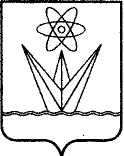 АДМИНИСТРАЦИЯ ЗАКРЫТОГО АДМИНИСТРАТИВНО – ТЕРРИТОРИАЛЬНОГО ОБРАЗОВАНИЯ  ГОРОДА ЗЕЛЕНОГОРСКА КРАСНОЯРСКОГО КРАЯП О С Т А Н О В Л Е Н И Е	13.06.2019		             г. Зеленогорск                             №  97-п	    	О временном прекращении движения транспортных средств на участкахавтомобильных дорог общего пользованияместного значения города Зеленогорска В связи с проведением на территории г. Зеленогорска городского праздника выпускников «Алый парус», в соответствии с Федеральными законами от 10.12.1995 № 196-ФЗ «О безопасности дорожного движения», от 06.10.2003 № 131-ФЗ «Об общих принципах организации местного самоуправления в Российской Федерации», от 08.11.2007 № 257-ФЗ «Об автомобильных дорогах и о дорожной деятельности в Российской Федерации и о внесении изменений в отдельные законодательные акты Российской Федерации», Законом Красноярского края от 24.05.2012 № 2-312 «О временных ограничении или прекращении движения транспортных средств по автомобильным дорогам регионального или межмуниципального, местного значения в границах населенных пунктов на территории Красноярского края», постановлением Правительства Красноярского края от 18.05.2012 № 221-п «Об утверждении Порядка осуществления временных ограничения или прекращения движения транспортных средств по автомобильным дорогам регионального или межмуниципального, местного значения на территории Красноярского края», на основании Устава городаПОСТАНОВЛЯЮ:Временно прекратить 27.06.2019 движение транспортных средств на участках автомобильных дорог общего пользования местного значения 
г. Зеленогорска (далее – дороги) на время проведения работ  по  нанесению  разметки  дорожного  покрытия с 15 часов 00 минут до 16 часов 00 минут по улице Мира на участке от дома № 17 до центральной площади, центральную площадь, по улице Советская на участке от дома № 10 до пересечения с улицей Мира, по улице Мира на участке от дома № 10 до центральной площади, по улице Бортникова на участке от дома № 2 до центральной площади.Временно прекратить 28.06.2019 движение транспортных средств на участках дорог на время проведения городского праздника выпускников «Алый парус» (далее – городской праздник) с 20 часов 30 минут до 24 часов 00 минут по улице Мира на участке от дома № 17 до центральной площади, центральную площадь, по улице Советская на участке от дома № 10 до пересечения с улицей Мира, по улице Мира на участке от пересечения с улицей  Набережная до центральной площади, по улице Бортникова на участке от дома № 2 до центральной площади, по улице Набережная на участке от дома № 8 до дома № 10.Допускать проезд машин скорой медицинской помощи, пожарных машин.Перекрыть большегрузным транспортом (автобусами) 28.06.2019 с 20 часов 30 минут до 24 часов 00 минут следующие улицы:улица Набережная в районе дома № 8 и дома № 10;улица Мира в районе дома № 17;улица Советская в районе Аллеи Победы;улица Бортникова перед въездом на центральную площадь;.Управлению образования Администрации ЗАТО г. Зеленогорска предоставить 5 единиц большегрузного транспорта (автобусы) для перекрытия улиц, указанных в пункте 3 настоящего постановления.Движение автотранспорта на время прекращения движения транспортных средств на участках дорог, указанных в пунктах 1 и 2 настоящего постановления, осуществлять по улицам Ленина, Бортникова, Калинина, Комсомольская.Муниципальному унитарному предприятию «Комбинат благоустройства» г.Зеленогорска 28.06.2019 обеспечить: Установку до 20 часов 30 минут и демонтаж после 24 часов 00 минут дорожного знака 3.2 «Движение запрещено» в местах в соответствии с пунктом 3 настоящего постановления. Установку до 9 часов 00 минут и демонтаж после 24 часов 00 минут дорожных знаков, ограничивающих стоянку транспортных средств в парковочных карманах:по улице Мира в районе домов № 6, № 10, № 14, № 15; по улице Бортникова в районе дома № 1. Предложить Отделу МВД России по ЗАТО г. Зеленогорск оказать содействие в обеспечении общественного  порядка и безопасности граждан при проведении городского праздника, а также в обеспечении безопасности дорожного движения и перекрытии движения транспортных средств в соответствии с пунктами 1 и 2 настоящего постановления.Отделу городского хозяйства Администрации ЗАТО 
г. Зеленогорска:совместно с ОГИБДД Отдела МВД России по ЗАТО г. Зеленогорск решить вопрос об изменении маршрутов движения автотранспорта по городу на период проведения городского праздника, а также проинформировать об этом жителей города, организации и индивидуальных предпринимателей, осуществляющих пассажирские перевозки;в течение 3 рабочих дней со дня подписания настоящего постановления направить в ОГИБДД Отдела МВД России по ЗАТО 
г. Зеленогорск уведомление о временном прекращении 27.06.2019 и 28.06.2019  движения транспортных средств на участках дорог;не позднее чем за 10 календарных дней до начала временного прекращения движения на участках дорог информировать пользователей дорог путем размещения на официальном сайте Администрации ЗАТО 
г. Зеленогорска в информационно-телекоммуникационной сети «Интернет» www.zeladmin.ru и опубликования в газете «Панорама» информации о введении временного прекращения движения в соответствии с настоящим постановлением.Муниципальному казённому учреждению «Служба единого заказчика-застройщика» проинформировать о месте и времени проведения городского праздника организации, обслуживающие территории, на которых будет проводиться городской праздник. Настоящее постановление вступает в силу в день, следующий за днем его официального опубликования в газете «Панорама».Контроль за выполнением настоящего постановления возложить на первого заместителя Главы ЗАТО г. Зеленогорска по жилищно-коммунальному хозяйству, архитектуре и градостроительству.Глава ЗАТО г. Зеленогорска                                                       М.В. Сперанский